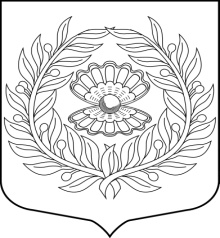                                                                                 Администрация 
                                                                 муниципального образования
                                                                «Нежновское сельское поселение»
                                                                     муниципального образования 
                                                             «Кингисеппский муниципальный район» 
                                                                            Ленинградской области                                                                                   ПОСТАНОВЛЕНИЕ.27.03.2019	№ 26О внесении изменений в постановление №153 от 04.12.2017«Об утверждении Положения о  комиссии по соблюдению требований к служебному поведению муниципальных служащих администрации МО «Нежновское сельское поселение» и урегулированию конфликта интересов»	В целях приведения в соответствие с действующим законодательством Российской федерации, с Федеральным законом от 03.08.2018 №307-ФЗ «О внесении изменений в некоторые акты Президента Российской Федерации в целях усиления контроля за соблюдением законодательства о противодействии коррупции», администрацияп о с т а н о в л я е т:Внести изменения в пункт 12 подпункт б) Положение «О комиссии по соблюдению требований к служебному поведению муниципальных служащих администрации МО «Нежновское сельское поселение» и урегулированию конфликта интересов» : читать второй абзац в следующей редакции:«б) письменное обращение гражданина, замещавшего в администрации МО «Нежновское сельское поселение» должность муниципальной службы, о даче согласия на замещение на условиях трудового договора должности в организации и (или) на выполнение в данной организации работ (оказание данной организации услуг) на условиях гражданско-правового договора, если отдельные функции государственного, муниципального (административного) управления данной организацией входили в его должностные (служебные) обязанности, а также проинформировать гражданина о принятом решении.»Внести изменения в приложение №2 постановления №153 от 04.12.2017:читать  в следующей редакции: «СОСТАВ  комиссии по соблюдению требований к служебному поведениюмуниципальных служащих администрации МО «Нежновское сельское поселение» и урегулированию конфликта интересовПредседатель комиссии : Жадан А.С. –глава администрации МО «Нежновское сельское поселение»Заместитель председателя: Рябов С.Г.- глава МО «Нежновское сельское поселение»Секретарь комиссии : Синицына Е.В. – специалист 1 категории МО «Нежновское сельское поселение»Члены комиссии : Рыбий А.В. – директор МКУК «Нежновский КДЦ»Анищенко Л.А. – библиотекарь»Постановление разместить на официальном сайте администрации МО «Нежновское сельское поселение» в сети Интернет.Контроль за исполнением постановления возложить на специалиста 1 категории администрации Синицыну Е.В.Глава администрацииА.С. Жадан